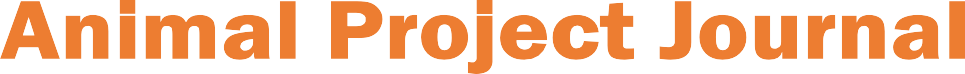 4-H Year: ________________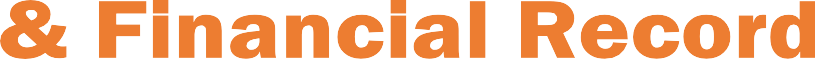 This Record Belongs to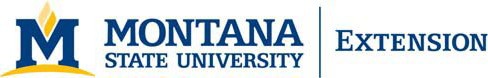 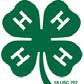 CountyProject Name & LevelYrs in the ProjectYrs in the LevelMy PhotoThese are my project goals for this year.Briefly describe three project goals for the coming year.1.2.3.I have evaluated my records and believe that they are accurate, complete and verify that this represents my own work.4-H Club Member	DateI have reviewed this record book.4-H Club Leader	DateMay add additional pages as needed.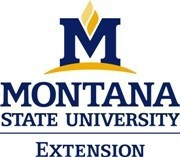 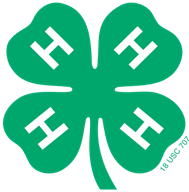 May add additional pages as neededRecord ALL the activities you do in this 4-H project as you do them.Carter County: Include 2 or more learning activities from your project manual. Fallon County: Level 1: 7 Activities are required out of project manualLevel 2 & above: 5 activities are required- If projects are not from project manual they will need to be approved by the Extension Office.Record ALL the activities you do in this 4-H project as you do them.Carter County: Include 2 or more learning activities from your project manual. Fallon County: Level 1: 7 Activities are required out of project manualLevel 2 & above: 5 activities are required- If projects are not from project manual they will need to be approved by the Extension Office.Record ALL the activities you do in this 4-H project as you do them.Carter County: Include 2 or more learning activities from your project manual. Fallon County: Level 1: 7 Activities are required out of project manualLevel 2 & above: 5 activities are required- If projects are not from project manual they will need to be approved by the Extension Office.WHEN YOU DID IT… WHAT YOU DID… WHAT YOU LEARNED!WHEN YOU DID IT… WHAT YOU DID… WHAT YOU LEARNED!WHEN YOU DID IT… WHAT YOU DID… WHAT YOU LEARNED!DateWhat You DidWhat Your LearnedProject Story Write a summary that includes what you did, what you learned, what the hardest part was, what did you like best, if you accomplished your goals how did you accomplish them, and what is something that you would like to improve on and how that will affect your project in the future.Value of Animal(s) Purchased/Owned/PossessedEnter the value of animal(s) that you owned prior to beginning this project year or that you purchased or were given for this project.Value of Animal(s) Purchased/Owned/PossessedEnter the value of animal(s) that you owned prior to beginning this project year or that you purchased or were given for this project.Value of Animal(s) Purchased/Owned/PossessedEnter the value of animal(s) that you owned prior to beginning this project year or that you purchased or were given for this project.Value of Animal(s) Purchased/Owned/PossessedEnter the value of animal(s) that you owned prior to beginning this project year or that you purchased or were given for this project.Value of Animal(s) Purchased/Owned/PossessedEnter the value of animal(s) that you owned prior to beginning this project year or that you purchased or were given for this project.Value of Animal(s) Purchased/Owned/PossessedEnter the value of animal(s) that you owned prior to beginning this project year or that you purchased or were given for this project.Value of Animal(s) Purchased/Owned/PossessedEnter the value of animal(s) that you owned prior to beginning this project year or that you purchased or were given for this project.DateDescriptionNumberPurchased From/ Owned ByWeightUnit PriceMarket ValueSubtotal (this page)Subtotal (this page)Subtotal (this page)Subtotal (this page)Subtotal (this page)Subtotal (this page)Total Market Value (TOTAL A)Total Market Value (TOTAL A)Total Market Value (TOTAL A)Total Market Value (TOTAL A)Total Market Value (TOTAL A)Total Market Value (TOTAL A)Value of Animal(s) Owned at End of ProjectEnter the value of animal(s) that you owned at the end of this project year.Value of Animal(s) Owned at End of ProjectEnter the value of animal(s) that you owned at the end of this project year.Value of Animal(s) Owned at End of ProjectEnter the value of animal(s) that you owned at the end of this project year.Value of Animal(s) Owned at End of ProjectEnter the value of animal(s) that you owned at the end of this project year.Value of Animal(s) Owned at End of ProjectEnter the value of animal(s) that you owned at the end of this project year.DateDescriptionNumberWeightEstimate Value/ PriceSubtotal (this page)Subtotal (this page)Subtotal (this page)Subtotal (this page)Total Estimated Value (TOTAL B)Total Estimated Value (TOTAL B)Total Estimated Value (TOTAL B)Total Estimated Value (TOTAL B)Feeding RecordWrite the kind of feed at the top of the columns. Use the units (pounds, cwt, tons) that are most convenient for you, however, be consistent. Also record how much the feed for each month costs. Use the chart to keep track of feed for all animals in this project.Feeding RecordWrite the kind of feed at the top of the columns. Use the units (pounds, cwt, tons) that are most convenient for you, however, be consistent. Also record how much the feed for each month costs. Use the chart to keep track of feed for all animals in this project.Feeding RecordWrite the kind of feed at the top of the columns. Use the units (pounds, cwt, tons) that are most convenient for you, however, be consistent. Also record how much the feed for each month costs. Use the chart to keep track of feed for all animals in this project.Feeding RecordWrite the kind of feed at the top of the columns. Use the units (pounds, cwt, tons) that are most convenient for you, however, be consistent. Also record how much the feed for each month costs. Use the chart to keep track of feed for all animals in this project.Feeding RecordWrite the kind of feed at the top of the columns. Use the units (pounds, cwt, tons) that are most convenient for you, however, be consistent. Also record how much the feed for each month costs. Use the chart to keep track of feed for all animals in this project.Feeding RecordWrite the kind of feed at the top of the columns. Use the units (pounds, cwt, tons) that are most convenient for you, however, be consistent. Also record how much the feed for each month costs. Use the chart to keep track of feed for all animals in this project.Feeding RecordWrite the kind of feed at the top of the columns. Use the units (pounds, cwt, tons) that are most convenient for you, however, be consistent. Also record how much the feed for each month costs. Use the chart to keep track of feed for all animals in this project.Feeding RecordWrite the kind of feed at the top of the columns. Use the units (pounds, cwt, tons) that are most convenient for you, however, be consistent. Also record how much the feed for each month costs. Use the chart to keep track of feed for all animals in this project.Feeding RecordWrite the kind of feed at the top of the columns. Use the units (pounds, cwt, tons) that are most convenient for you, however, be consistent. Also record how much the feed for each month costs. Use the chart to keep track of feed for all animals in this project.AnimalKind of FeedMonthAmountPriceAmountPriceAmountPriceAmountPriceOctoberNovemberDecemberJanuaryFebruaryMarchAprilMayJuneJulyAugustSeptemberTotalsPrice/UnitSubtotal (this page)Subtotal (this page)Subtotal (this page)Subtotal (this page)Subtotal (this page)Subtotal (this page)Subtotal (this page)Total Feed Cost (TOTAL C)Total Feed Cost (TOTAL C)Total Feed Cost (TOTAL C)Total Feed Cost (TOTAL C)Total Feed Cost (TOTAL C)Total Feed Cost (TOTAL C)Total Feed Cost (TOTAL C)CommentsRecord notes or other comments you have regarding this feeding record.CommentsRecord notes or other comments you have regarding this feeding record.CommentsRecord notes or other comments you have regarding this feeding record.CommentsRecord notes or other comments you have regarding this feeding record.CommentsRecord notes or other comments you have regarding this feeding record.CommentsRecord notes or other comments you have regarding this feeding record.CommentsRecord notes or other comments you have regarding this feeding record.CommentsRecord notes or other comments you have regarding this feeding record.CommentsRecord notes or other comments you have regarding this feeding record.Market Animal Growth RecordUse this chart for Market Animal Projects ONLY.Market Animal Growth RecordUse this chart for Market Animal Projects ONLY.Market Animal Growth RecordUse this chart for Market Animal Projects ONLY.Market Animal Growth RecordUse this chart for Market Animal Projects ONLY.Market Animal Growth RecordUse this chart for Market Animal Projects ONLY.Market Animal Growth RecordUse this chart for Market Animal Projects ONLY.Market Animal Growth RecordUse this chart for Market Animal Projects ONLY.Market Animal Growth RecordUse this chart for Market Animal Projects ONLY.Market Animal Growth RecordUse this chart for Market Animal Projects ONLY.Market Animal Growth RecordUse this chart for Market Animal Projects ONLY.Name of AnimalBirth DateDate Project StartedStart WeightDate Project EndedEnd WeightTotal Weight GainTotal Days on FeedAverage Daily GainFeed Cost Per LB. GainTotal Weight Gain = Ending Weight MINUS Starting Weight Average Daily Gain = Total Weight Gain DIVIDED By Days on FeedFEED COST PER POUND= Total Feed Cost DIVIDED By Total Pounds GainedTotal Weight Gain = Ending Weight MINUS Starting Weight Average Daily Gain = Total Weight Gain DIVIDED By Days on FeedFEED COST PER POUND= Total Feed Cost DIVIDED By Total Pounds GainedTotal Weight Gain = Ending Weight MINUS Starting Weight Average Daily Gain = Total Weight Gain DIVIDED By Days on FeedFEED COST PER POUND= Total Feed Cost DIVIDED By Total Pounds GainedTotal Weight Gain = Ending Weight MINUS Starting Weight Average Daily Gain = Total Weight Gain DIVIDED By Days on FeedFEED COST PER POUND= Total Feed Cost DIVIDED By Total Pounds GainedTotal Weight Gain = Ending Weight MINUS Starting Weight Average Daily Gain = Total Weight Gain DIVIDED By Days on FeedFEED COST PER POUND= Total Feed Cost DIVIDED By Total Pounds GainedTotal Weight Gain = Ending Weight MINUS Starting Weight Average Daily Gain = Total Weight Gain DIVIDED By Days on FeedFEED COST PER POUND= Total Feed Cost DIVIDED By Total Pounds GainedTotal Weight Gain = Ending Weight MINUS Starting Weight Average Daily Gain = Total Weight Gain DIVIDED By Days on FeedFEED COST PER POUND= Total Feed Cost DIVIDED By Total Pounds GainedTotal Weight Gain = Ending Weight MINUS Starting Weight Average Daily Gain = Total Weight Gain DIVIDED By Days on FeedFEED COST PER POUND= Total Feed Cost DIVIDED By Total Pounds GainedTotal Weight Gain = Ending Weight MINUS Starting Weight Average Daily Gain = Total Weight Gain DIVIDED By Days on FeedFEED COST PER POUND= Total Feed Cost DIVIDED By Total Pounds GainedTotal Weight Gain = Ending Weight MINUS Starting Weight Average Daily Gain = Total Weight Gain DIVIDED By Days on FeedFEED COST PER POUND= Total Feed Cost DIVIDED By Total Pounds GainedProduction Record for Animal Breeding ProjectFill this out only if you are taking a breeding project.Production Record for Animal Breeding ProjectFill this out only if you are taking a breeding project.Production Record for Animal Breeding ProjectFill this out only if you are taking a breeding project.Production Record for Animal Breeding ProjectFill this out only if you are taking a breeding project.Production Record for Animal Breeding ProjectFill this out only if you are taking a breeding project.Production Record for Animal Breeding ProjectFill this out only if you are taking a breeding project.Production Record for Animal Breeding ProjectFill this out only if you are taking a breeding project.Production Record for Animal Breeding ProjectFill this out only if you are taking a breeding project.Production Record for Animal Breeding ProjectFill this out only if you are taking a breeding project.Production Record for Animal Breeding ProjectFill this out only if you are taking a breeding project.Production Record for Animal Breeding ProjectFill this out only if you are taking a breeding project.Dam IDDate BredSire IDDate Offspring BornNumber Born Male	FemaleNumber Born Male	FemaleAverage Birth WeightNumber Weaned Male	FemaleNumber Weaned Male	FemaleNumber Sold Male	FemaleNumber Sold Male	FemaleSales RecordRecord the sale of your animal(s) or sale of goods from the animal (includes wool, etc.)Sales RecordRecord the sale of your animal(s) or sale of goods from the animal (includes wool, etc.)Sales RecordRecord the sale of your animal(s) or sale of goods from the animal (includes wool, etc.)Sales RecordRecord the sale of your animal(s) or sale of goods from the animal (includes wool, etc.)Sales RecordRecord the sale of your animal(s) or sale of goods from the animal (includes wool, etc.)Sales RecordRecord the sale of your animal(s) or sale of goods from the animal (includes wool, etc.)Sales RecordRecord the sale of your animal(s) or sale of goods from the animal (includes wool, etc.)Animal Sold#DatePlace SoldSale WeightSelling PriceTotal SaleSubtotal (this page)Subtotal (this page)Subtotal (this page)Subtotal (this page)Subtotal (this page)Subtotal (this page)Sales Total (TOTAL D)Sales Total (TOTAL D)Sales Total (TOTAL D)Sales Total (TOTAL D)Sales Total (TOTAL D)Sales Total (TOTAL D)Expenses other than feed.Record any other expenses such as taxes, marketing, transportation cost, show expenses, commission, insurance etc.Expenses other than feed.Record any other expenses such as taxes, marketing, transportation cost, show expenses, commission, insurance etc.Item and DescriptionCostSubtotal (this page)Other Expenses Total (TOTAL E)Health Care ChartHealth Care ChartHealth Care ChartHealth Care ChartHealth Care ChartHealth Care ChartHealth Care ChartDateReason for TreatmentHow Administered# of AnimalsSize of DoseCost Per AnimalTotal CostSubtotal (this page)Subtotal (this page)Subtotal (this page)Subtotal (this page)Subtotal (this page)Subtotal (this page)Total Health Care Cost (TOTAL F)Total Health Care Cost (TOTAL F)Total Health Care Cost (TOTAL F)Total Health Care Cost (TOTAL F)Total Health Care Cost (TOTAL F)Total Health Care Cost (TOTAL F)Award Income- Include all the awards and show premiums you won for your project.Award Income- Include all the awards and show premiums you won for your project.Award Income- Include all the awards and show premiums you won for your project.Award Income- Include all the awards and show premiums you won for your project.ItemName of Fair or ShowPlacing/AwardValueTotal Award Income (TOTAL G)Total Award Income (TOTAL G)Total Award Income (TOTAL G)Project SummaryProject SummaryProject SummaryProject SummaryReceiptsReceiptsExpensesExpensesValue of animals at end of projectTOTAL BValue of animal(s) at the beginning of projectTOTAL AValue of animals soldTOTAL DFeed CostsTOTAL CPrize money receivedTOTAL GHealth Care CostsTOTAL FOther ExpensesTOTAL ETotal ReceiptsTotal ExpensesNet Income: Total Receipts minus Total Expenses